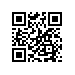 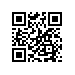 О порядке подготовки и проведения конкурса на замещение должностей профессорско-преподавательского состава	В соответствии с Положением о порядке замещения должностей научно-педагогических работников, утвержденным приказом Министерства образования Российской Федерации от 23.07.2015 № 749ПРИКАЗЫВАЮ:	1. Управлению персоналом объявить не позднее 01.02.2019 в средствах массовой информации конкурс на замещение должностей профессорско-преподавательского состава (далее - ППС) Санкт-Петербургского филиала федерального государственного автономного образовательного учреждения высшего образования «Национальный исследовательский университет «Высшая школа экономики» (далее - НИУ ВШЭ – Санкт-Петербург) согласно приложению.	2. Ученому секретарю НИУ ВШЭ – Санкт-Петербург, деканам факультетов, заведующему межфакультетской кафедрой разместить до 06.02.2019 приказ о конкурсе на замещение должностей ППС (далее – конкурс ППС) на доске объявлений соответствующих факультетов, межфакультетской кафедры и интернет-странице ученого совета НИУ ВШЭ – Санкт-Петербург.	3. Деканам факультетов, заведующему межфакультетской кафедрой НИУ ВШЭ – Санкт-Петербург:3.1. Организовать прием оригиналов заявлений претендентов для участия в конкурсе в срок, указанный в объявлении о проведении конкурса на корпоративном сайте (портале) НИУ ВШЭ;	3.2. Представить в срок до 20.03.2019 в Управление персоналом и ученому секретарю НИУ ВШЭ – Санкт-Петербург сведения о преподавателях, работающих в НИУ ВШЭ – Санкт-Петербург, и не подавших в срок, указанный в объявлении о проведении конкурса на корпоративном сайте (портале) НИУ ВШЭ, заявление для участия в конкурсе.3.3. Организовать личные выступления претендентов на должности ППС в срок до 29.03.2019;3.4. Провести обсуждения претендентов на должности ППС на заседаниях кадровых комиссий департаментов/кафедр на основании поданных документов в срок до 12.04.2019;3.5. Провести обсуждения претендентов на должности ППС на заседаниях департаментов/кафедр на основании поданных документов в срок до 26.04.2019. 4. Ученому секретарю НИУ ВШЭ – Санкт-Петербург Вандышевой Е.А. организовать в срок до 31.05.2019 работу кадровой комиссии ученого совета НИУ ВШЭ – Санкт-Петербург по обсуждению претендентов на должности ППС.5. Провести конкурс ППС на заседании ученого совета НИУ ВШЭ – Санкт-Петербург 03.06.2019 по адресу: Санкт-Петербург, наб. канала Грибоедова, 123, ауд. 201.6. Контроль исполнения приказа возложить на заместителя директора Нестерова В.М.Директор                                                                                                 С.М. Кадочников